能力指標：8-n-04說明：數列常見於高速公路里程標示、火車座位號碼、計程車計費碼表等。從某些簡單、具規則的數列如：179，182，185，…和 2，4，7，11，16，…等，學習數列的相關名詞，並理解其規則性。能以來代表數列一般項的符號表示法，例如：由1、3、5、7…理解，或1、2、4、8…理解。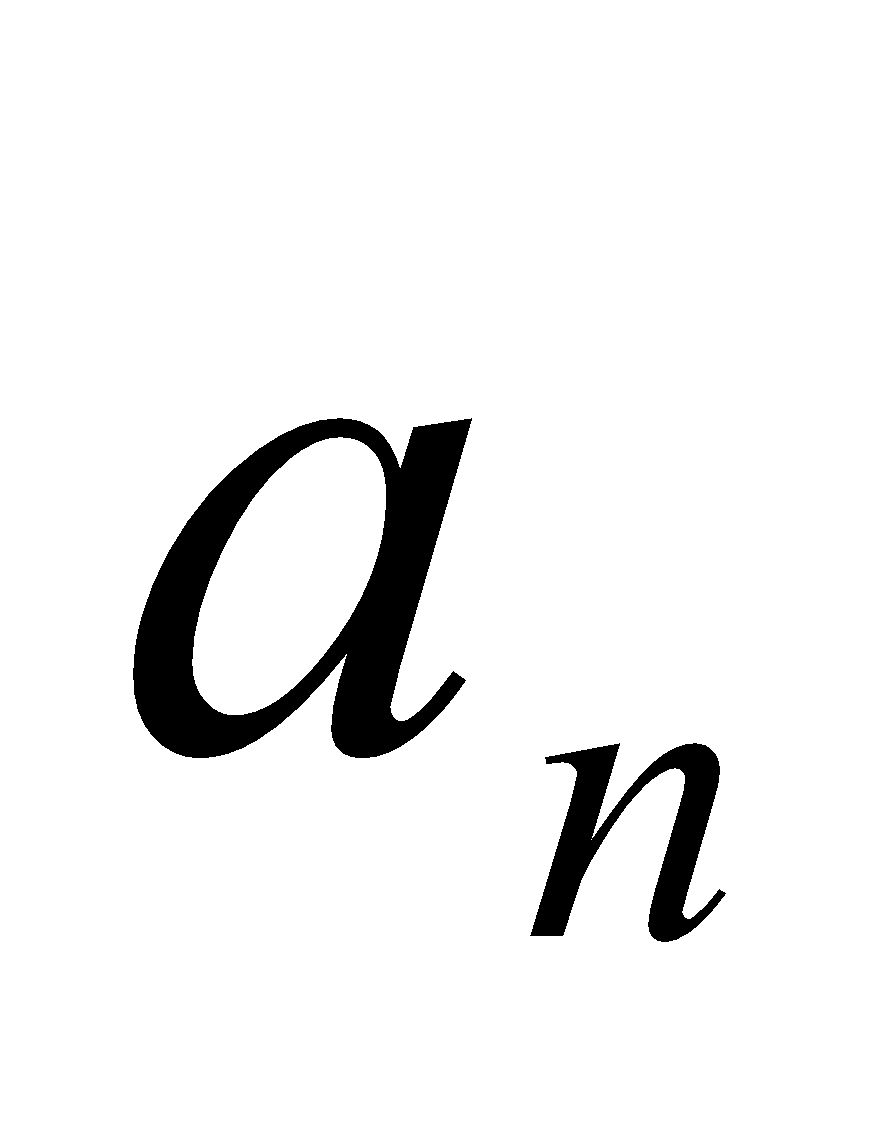 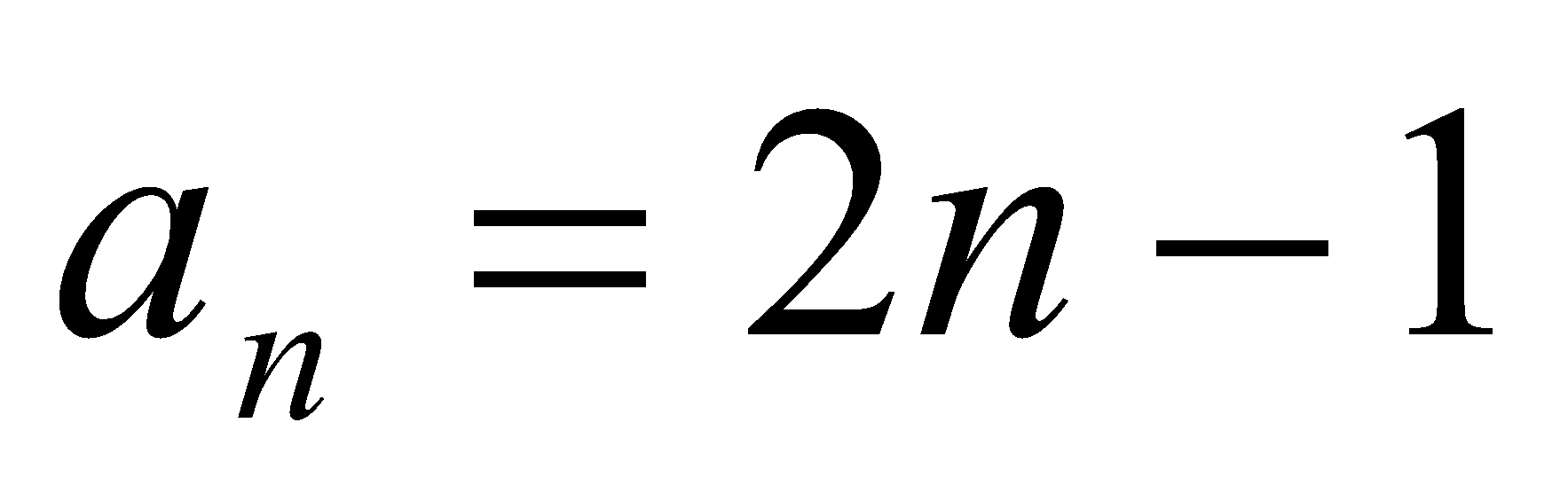 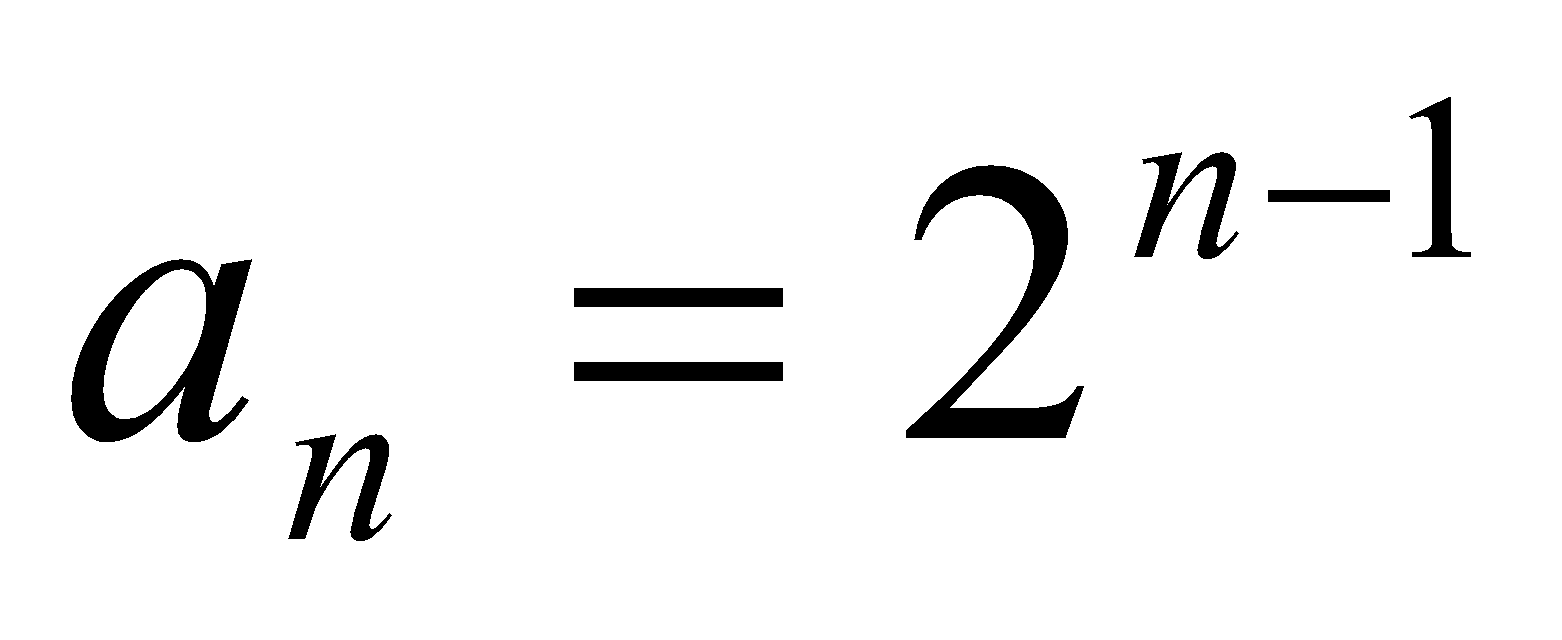 能由的表示法來計算，如， = 4－3×5=－11。這裡僅限制為 或是的一次式。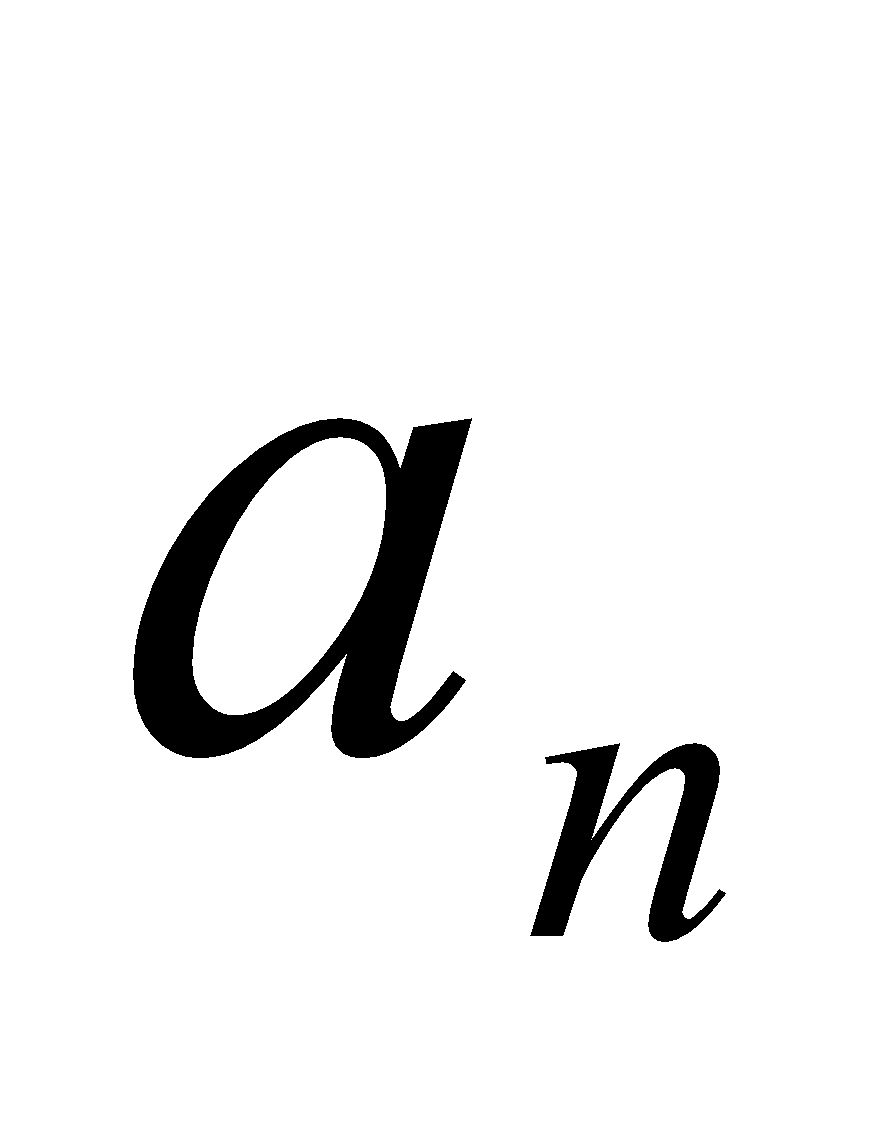 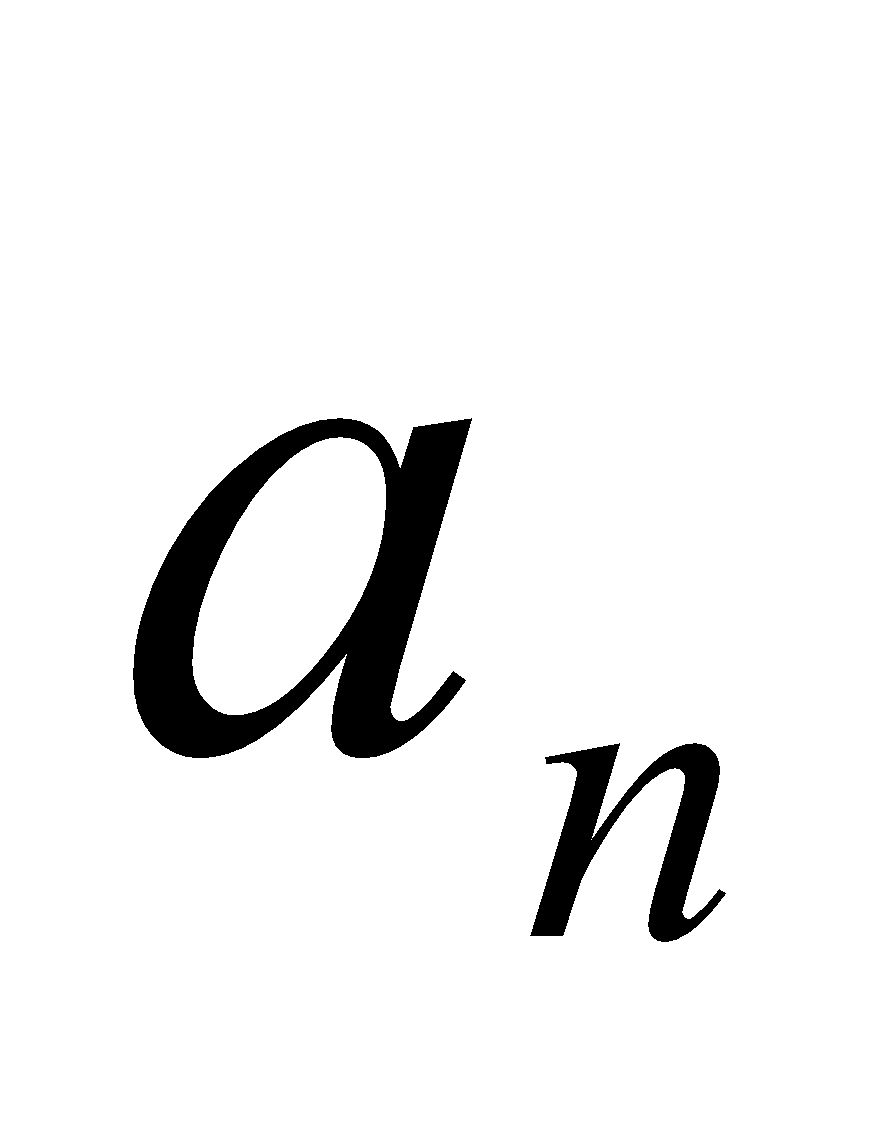 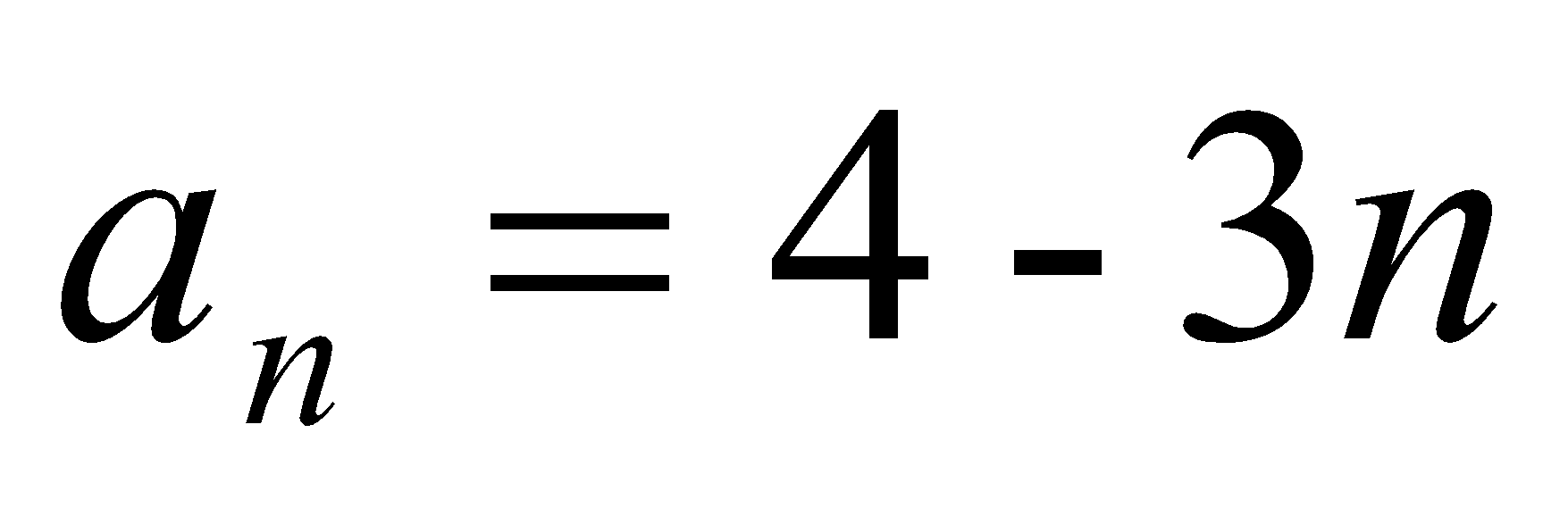 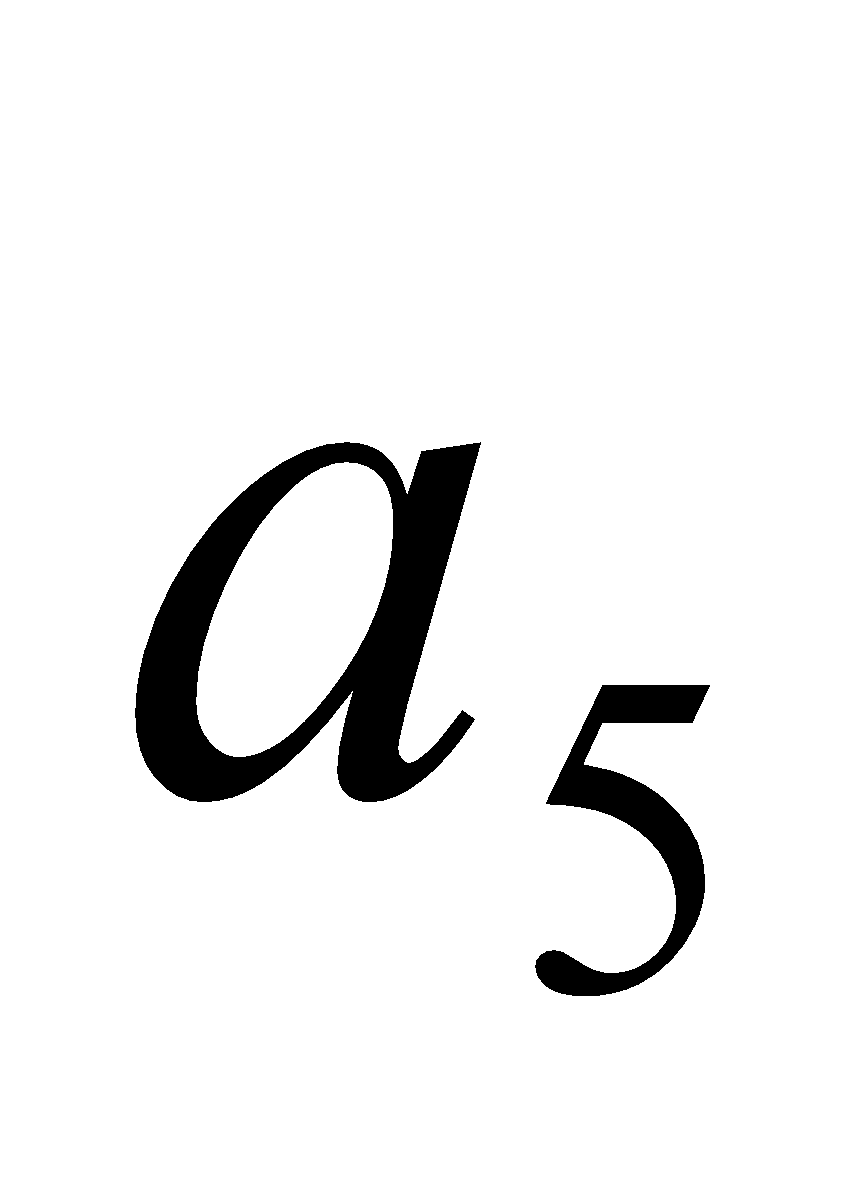 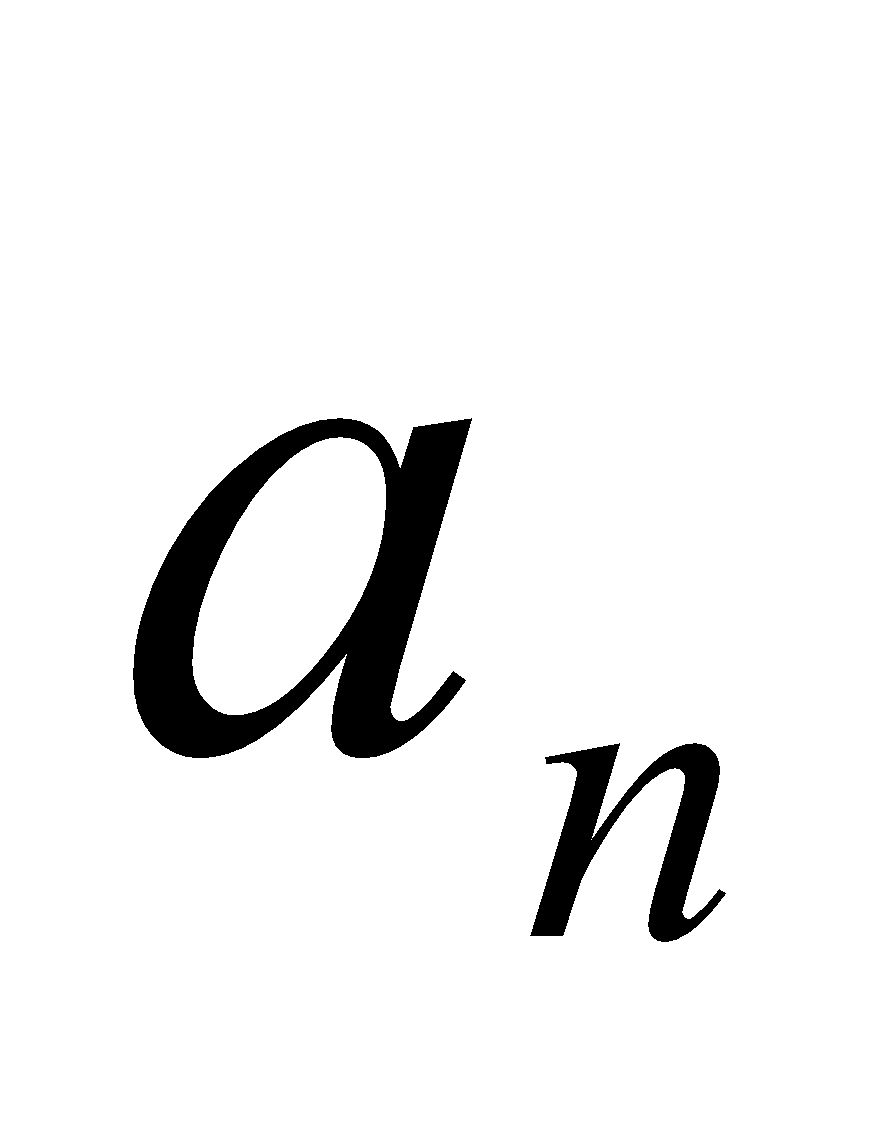 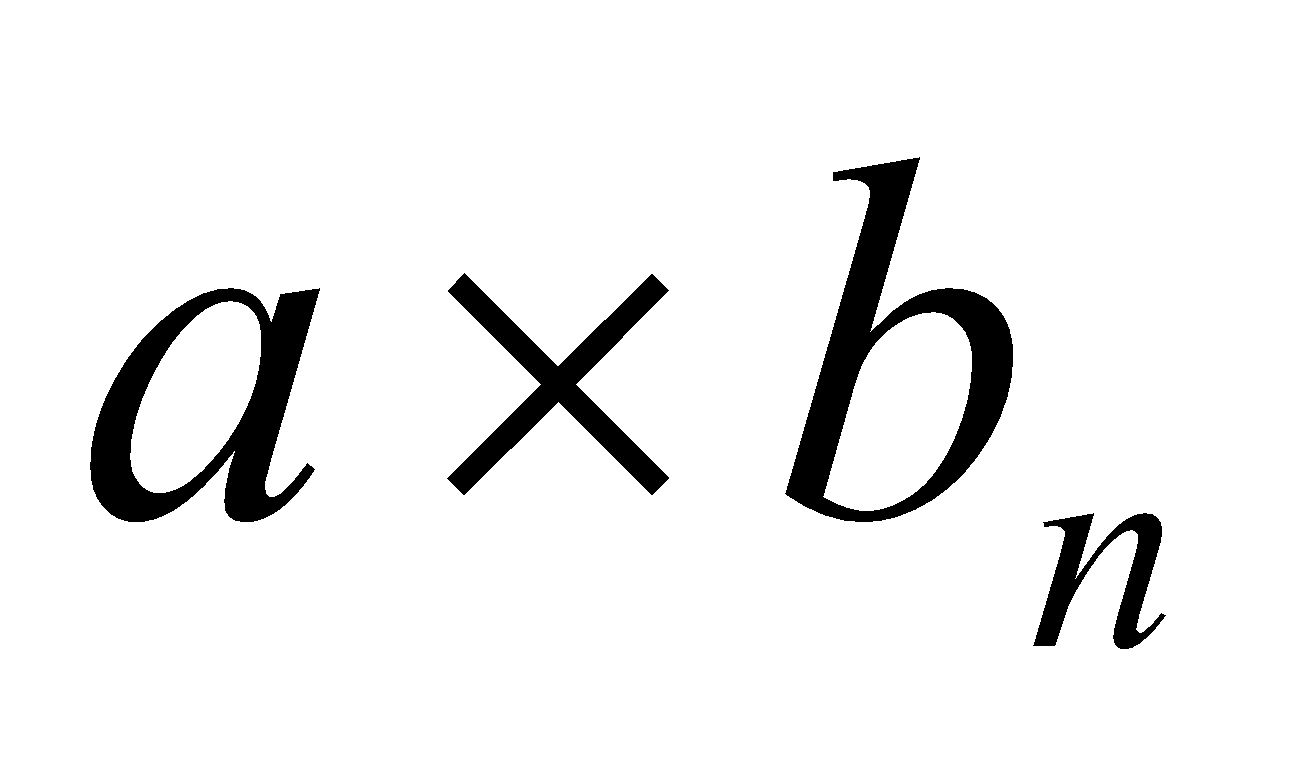 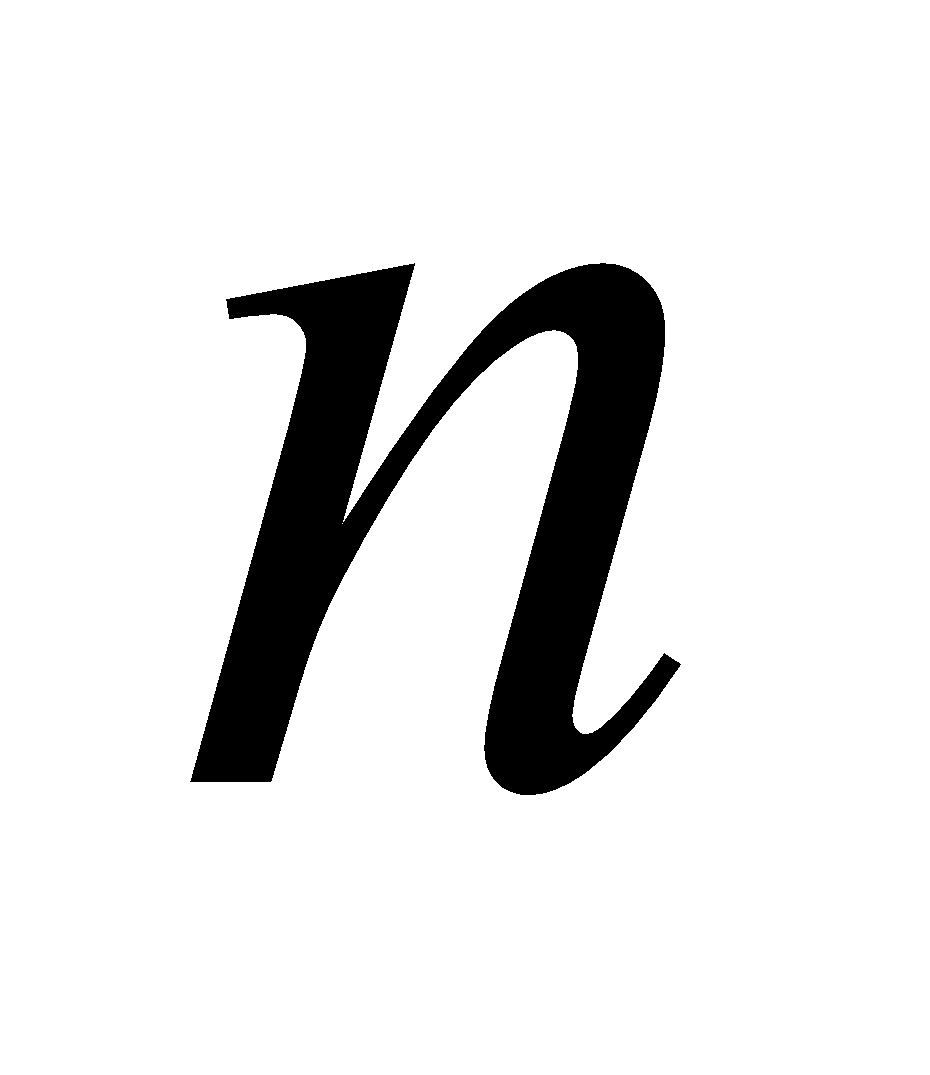 學習單-1班級：                                座號：                                       姓名：                                     一、請觀察下列各數列的規律，並在下列空格中填入適當的答案：二、下圖為用珠子串接起來的正方形，依序排列所形成的圖形，請問在〈圖10〉中，珠子的總數有多少個？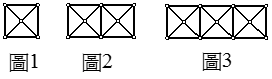 學習單-2班級：                                座號：                                       姓名：                                     一、請觀察下列各數列的規律，並在下列空格中填入適當的答案：二、已知  (即從小數點後，數字6、7、5重複循環出現)，將小數點後的數字依序排成數列：6, 7, 5, 6, 7, 5, 6, 7, 5, …，則(1)寫出這個數列前15項。(2)這個數列的第59項為何？學習單-3班級：                                座號：                                       姓名：                                     一、請觀察下列各數列的規律，並在下列空格中填入適當的答案：二、下圖是軒軒在每邊3格、5格、7格、……的方格內所設計的圖案，依此規律，在每邊有13格的方格內，試求：(1)灰色的方格共有幾個？(2)白色的方格共有幾個？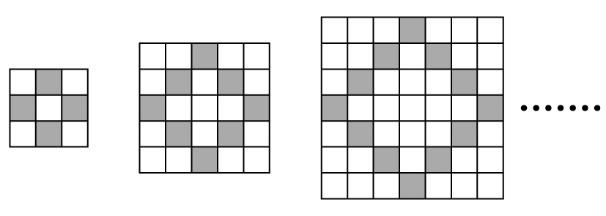 8-n-04能在日常生活中，觀察有次序的數列，並理解其規則性。N-4-13能力指標下修建議教學影片協作設計人8-n-04數列與規律1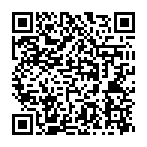 數列與規律2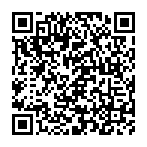 數列與規律3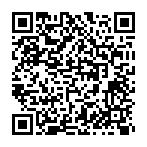 瑞穗國中 張依庭1.若有一數列1, 3, 5, 7, 9, 11, …, 55，則此數列的第一項記為                        ，
第二項記為                  ，最後一項                  。2.若有一數列1, 3, 7, 15, 31, 63, 127, 255, 511, 1023，則此數列共有幾項？答：                  項。3.若有一數列2, 4, 6, 8, □，則□                  。4.若有一數列2, 4, 8, □, 32, 64，則□                  。5.若有一數列, , , , , □, , , , ，則□                  。6.若有一數列的第n項為 ，則                   。1.若有一數列1, 1, 2, 3, 5, 8, 13, 21, 34, 55的第7項為                  。2.若有一數列1, 4, 9, □, 25, 36，則□                  。3.若有一數列10, 8, 6, □, 2，則□                  。4.若有一數列3, , 9, 15, 23, 33, □，則□                  。5.若有一數列的第n項為 ，則                   。6.將1~100的正整數間，除以3餘2的數，由小到大排序(第一個數是2)，則第9個數為                  。1.若有一數列3, 5, 7, 9, 11, 13, ……, 135，則                 ，                 。2.若有一數列5, 10, 15, 20, □，則□                  。3.若有一數列78, 2, 76, 3, 74, □, △，則□                  ，△                  。4.若有一數列1, 1, 2, 3, 5, 8, 13, 21, 34, 55, □，則□                  。5.若有一數列的第n項為 ，則                   。6.將1~100的正整數間，除以5餘1的數，由小到大排序(第一個數是1)，則第10個數為                  。